Наименование номинации: «Сенсорное воспитание»Название материала: Презентация «Волшебная пирамидка»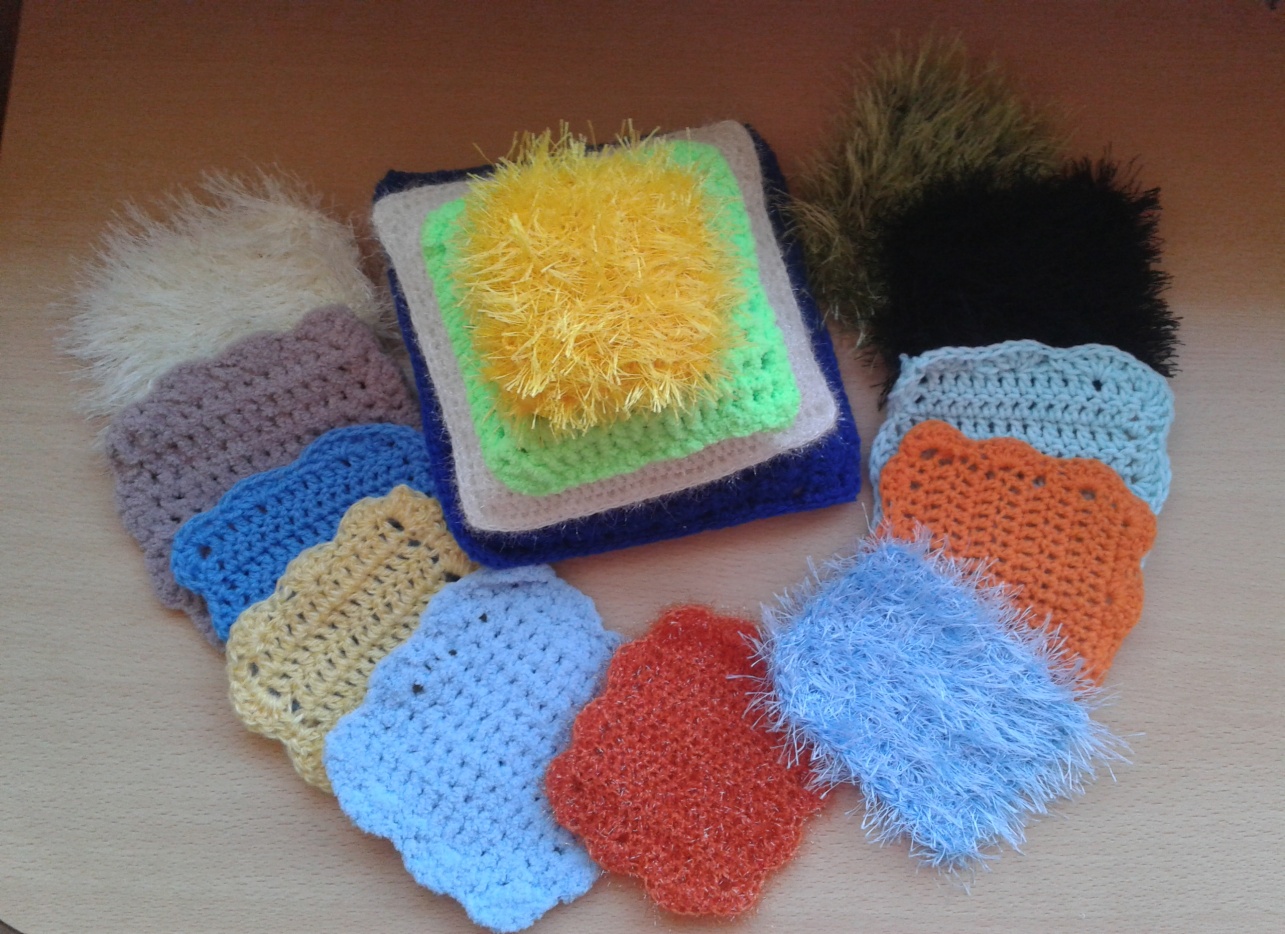 Материал: Пирамидка связана из ниток различной фактуры (шерсть, нить «травка», нить «плюшка», полиамид). Она состоит из четырех двусторонних квадратных частей разного цвета, разного размера и фактуры, внутри каждой детали – наполнитель (каштаны, косточки абрикоса, фасоль, горох). Между собой детали скреплены «липучками». В комплекте имеются 12 отдельных вязаных деталей, похожих по фактуре с деталями пирамидки.Цель: прямая цель: визуальное различие размера. Ознакомление ребенка с понятиями «большой» и «маленький»;  нахождение одинаковой по фактуре материи на ощупь;  развивать внимание и тактильные ощущения. Косвенная цель:        -  развитие тонкой моторики.Возраст: с 2-х лет, и выше.Примечание: 1. Коробка с материалом стоит на полке открытой, чтобы содержимое было видно. 2. С материалом работают как на столе, так и на коврике.Презентация.Воспитатель   говорит ребенку: «Смотри. Какая красивая пирамидка! Давай поиграем с ней! Ты можешь взять коробку с материалом и поставить на стол». Ребенок берет коробку и несет ее на стол. Воспитатель сидит за столом справа от ребенка (если ребенок левша, то с левой). Тремя пальцами правой руки – большим, указательным и средним – воспитатель вынимает одну деталь пирамидки и аккуратно кладет на стол. Таким образом вынимаются все детали. Все детали вперемешку  лежат на столе. Воспитатель: «Мы будем собирать пирамидку. Начнем с самой большой подушечки». Он берет самую большую (синюю) деталь и кладет ее слева.Воспитатель внимательно осматривает оставшиеся детали и ищет следующую. Найденную деталь он прикрепляет к синей с помощью «липучки». Остальные детали воспитатель находит таким же способом, пока не соберется вся пирамидка. Детали складываются обратно в коробку, которую затем относят на место.Особый интерес: Скреплять детали воедино, пока не соберется «пирамидка».Контроль ошибок: визуальный.Дальнейшие упражнения:Повторение работы показанной на презентации, для закрепления пройденного.  На столе находятся детали  пирамидки, ребенок ощупывает наполнитель пирамидки  и находит такой же наполнитель в прозрачной упаковке.Ребенку предлагают ощупать  фактуру пирамидки одной рукой, и найти  парную, такой же фактуры деталь, другой рукой.